Smart Solar? WorksheetEngage: Many people assume that building solar panels is always a smart idea. But is it? 
Your engineering task is to analyze solar energy data from the Renewable Energy Living Lab to determine if solar panels are always a smart choice.In the space below, explain what you know about solar energy. _______________________________________________________________________________________________________________________________________________________________________________________________________________________________________________________________Why do you think it is good/bad to build solar panels?_______________________________________________________________________________________________________________________________________________________________________________________________________________________________________________________________Explore:Go to the Renewable Energy Living Lab at http://www.teachengineering.org/livinglabs/index.php.Enter the Renewable Energy Living Lab and choose age group K-12.Check the boxes under the Resources folder (located on the left under the Data Layers tab) to switch between the maps depicting the potential for the five different forms of renewable hydropower, biomass, geothermal, wind and solar. Use the icons in the lower left corner to read more information about each form of energy.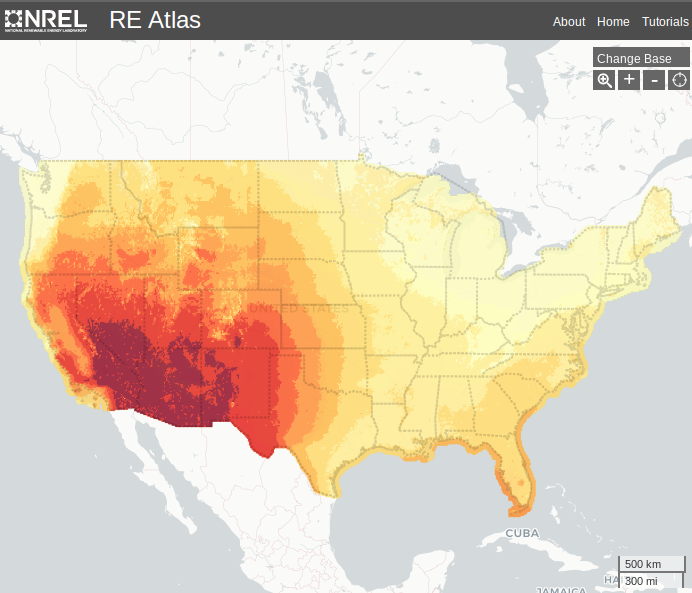 Use the “Zoom to a location” icon in the upper right         corner of the map to zoom in and find your home town.         What is the solar potential in your town? (Include units!)        ___________________________________Explain:Part 1: Solar PotentialZoom in on the following locations and determine their potential for solar power.Stop and think!Of the cities listed above, which is the most likely candidate for solar? Why do you predict that one?_______________________________________________________________________________________________________________________________________________________________________________________________________________________________________________________________What criteria do you think you need to consider in order to determine if each of these cities is a good candidate for solar panels? Explain your thinking._________________________________________________________________________________________________________________________________________________________________________________________________________________________________________________________________________________________________________________________________________________________________________________________________________________________________________Elaborate:Part 2:	Energy GenerationFor each of the locations above, calculate the amount of energy that will be produced in one month. Base your calculations on the following design parameters:You have room on the roof of your building to install 200 m2 of solar panels.Average solar panels on the market today are able to convert 12% of the potential energy into electricity.Stop and Think!Explain how you calculated the amount of energy generated per month._______________________________________________________________________________________________________________________________________________________________________________________________________________________________________________________________Part 3: Energy OffsetNow it is time to think about the money needed to install the solar panels. The cost of installation per square meter of solar panels is $1,075.How much would it cost to install 200m2 of solar panels?_____________________________________________________________________________________The government in each of the states above helps to subsidize the cost of installing the solar panels. Assume that the government subsidizes 60% of your initial investment. How much of the cost will the government subsidize?____________________________________________________________________________________How much of the cost will you have to cover?____________________________________________________________________________________The average cost for energy in your area is $0.15/kWh. How much savings will solar panels in each of the cities above save per year?How many years will it take for you to “save” back the portion of your costs you had to pay to install the solar panels?Looking at your cost analysis, do you think that solar is a smart solution everywhere? Why or why not?______________________________________________________________________________________________________________________________________________________________________________________________________________________________________________________________________________________________________________________________________________________________________________________________________________________________________________________________________________________________________________________________Evaluate:Part 4: AlternativesReturn to the Renewable Energy Living Lab. For each city, determine if an alternative form of energy might be a better choice to pursue. Explain your reasoning.LocationPotential for Solar PowerMinneapolis, MinnesotaLas Vegas, NevadaPortland, OregonSan Antonio, TexasLocationAmount of electricity generated per monthMinneapolis, MinnesotaLas Vegas, NevadaPortland, OregonSan Antonio, TexasCityAmount SavedMinneapolis, MinnesotaLas Vegas, NevadaPortland, OregonSan Antonio, TexasCityYearsMinneapolis, MinnesotaLas Vegas, NevadaPortland, OregonSan Antonio, TexasCityIs there an alternative form of energy that is 
a better choice? Which one(s)? Why or why not?Minneapolis, MinnesotaLas Vegas, NevadaPortland, OregonSan Antonio, Texas